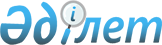 Түпқараған аудандық мәслихатының 2021 жылғы 28 желтоқсандағы №10/67 "2022 - 2024 жылдарға арналған аудандық бюджет туралы" шешіміне өзгерістер енгізу туралыМаңғыстау облысы Түпқараған аудандық мәслихатының 2022 жылғы 27 сәуірдегі № 13/75 шешімі
      Түпқараған аудандық мәслихаты ШЕШТІ:
      1. "2022 – 2024 жылдарға арналған аудандық бюджет туралы" Түпқараған аудандық мәслихатының 2021 жылғы 28 желтоқсандағы №10/67 шешіміне (нормативтік құқықтық актілерді мемлекеттік тіркеу тізілімінде №26361 болып тіркелген) келесідей өзгерістер енгізілсін:
      кіріспе жаңа редакцияда жазылсын:
      "Қазақстан Республикасының Бюджет кодексінің 9 бабының 2- тармағына, Қазақстан Республикасының "Қазақстан Республикасындағы жергілікті мелекеттік басқару және өзін-өзі басқару туралы" Заңының 6 бабының 1- тармағының 1) тармақшасына сәйкес, Түпқараған аудандық мәслихаты ШЕШТІ:
      1 тармақ жаңа редакцияда жазылсын:
      "1. 2022-2024 жылдарға арналған аудандық бюджет тиісінше осы шешімнің 1, 2 және 3 қосымшаларына сәйкес, оның ішінде 2022 жылға келесідей көлемдерде бекітілсін:
      1) кірістер – 8 385 883,6 мың теңге, оның ішінде:
      салықтық түсімдер – 4 189 722,8 мың теңге;
      салықтық емес түсімдер – 185 831,0 мың теңге;
      негізгі капиталды сатудан түсетін түсімдер – 97 906,0 мың теңге;
      трансферттер түсімдері – 3 912 423,8 мың теңге;
      2) шығындар – 8 408 421,0 мың теңге;
      3) таза бюджеттік кредиттеу – 28 050,0 мың теңге, оның ішінде:
      бюджеттік кредиттер – 55 134,0 мың теңге;
      бюджеттік кредиттерді өтеу – 27 084,0 мың теңге;
      4) қаржы активтерімен операциялар бойынша сальдо - 0 теңге, оның ішінде:
      қаржы активтерін сатып алу - 0 теңге;
      мемлекеттің қаржы активтерін сатудан түсетін түсімдер - 0 теңге;
      5) бюджет тапшылығы (профициті) – - 50 587,4 мың теңге;
      6) бюджет тапшылығын қаржыландыру(профицитін пайдалану) – 50 587,4 мың теңге;
      қарыздар түсімі – 55 134,0 мың теңге;
      қарыздарды өтеу – 27 084,0 мың теңге;
      бюджет қаражатының пайдаланылатын қалдықтары – 22 537,4 мың теңге.";
      2 тармақ жаңа редакцияда жазылсын, орыс тіліндегі мәтіні өзгермейді:
      "2. 2022 жылға арналған аудандық бюджетте аудандық маңызы бар қаланың, ауылдардың, ауылдық округтің бюджеттеріне ауданның бюджетінен бюджеттік субвенциялар көлемі 803 992,0 мың теңге сомасында берілгені ескерілсін, оның ішінде:
      Форт-Шевченко қаласына - 141 829,0 мың теңге;
      Ақшұқыр ауылына – 262 491,0 мың теңге;
      Баутино ауылына – 55 738,0 мың теңге;
      Сайын Шапағатов ауылдық округіне – 226 026,0 мың теңге;
      Таушық ауылына – 56 995,0 мың теңге;
      Қызылөзен ауылы – 60 913,0 мың теңге.";
      3 тармақ жаңа редакцияда жазылсын:
      "3. 2022 жылға арналған аудандық бюджетте пайдалану тәртібі Түпқараған ауданы әкімдігінің қаулысының негізінде айқындалатын республикалық бюджеттен ағымдағы нысаналы трансферттер мен кредиттердің көзделгені ескерілсін:
      27 151,0 мың теңге – мемлекеттік мәдениет ұйымдарының және архив мекемелерінің басқарушы және негізгі персоналына мәдениет ұйымдарындағы және архив мекемелеріндегі ерекше еңбек жағдайлары үшін лауазымдық айлықақысына қосымша ақылар белгілеуге;
      34 180,0 мың теңге - стационарлық және жартылай стационарлық үлгідегі медициналық-әлеуметтік мекемелер, үйде қызмет көрсету, уақытша болу ұйымдары, халықты жұмыспен қамту орталықтары мемлекеттік ұйымдары қызметкерлерінің жалақысын арттыруға;
      77 427,0 мың теңге - азаматтық қызметшілердің жекелеген санаттарының, мемлекеттік бюджет қаражаты есебінен ұсталатын ұйымдар қызметкерлерінің, қазыналық кәсіпорындар қызметкерлерінің жалақысын көтеруге;
      705,0 мың теңге - мүгедектерді жұмысқа орналастыру үшін арнайы жұмыс орындарын құруға жұмыс берушінің шығындарын субсидиялауға;
      120 702,0 мың теңге – мемлекеттік атаулы әлеуметтік көмекті төлеуге;
      50 791,0 мың теңге – Қазақстан Республикасында мүгедектердің құқықтарын қамтамасыз етуге және өмір сүру сапасын жақсартуға;
      66 307,0 мың теңге - нәтижелі жұмыспен қамтуды дамытуға;
      3 537 067,0 мың теңге – Қазақстан Республикасының Ұлттық қорынан нысаналы даму трансферті.
      58 584 ,0 мың теңге – "Ауыл-Ел бесігі" жобасы шеңберінде ауылдық елді мекендердегі әлеуметтік және инженерлік инфрақұрылым жөніндегі іс-шараларды іске асыруға.
      55 134,0 мың теңге - мамандарды әлеуметтік қолдау шараларын іске асыруға;";
      4 тармақ жаңа редакцияда жазылсын, орыс тіліндегі мәтіні өзгермейді:
      "4. 2022 жылға аудандық бюджетте ысырапты өтеуге арналған трансферттер көлемі 2 215 390,0 мың теңге көзделгені ескерілсін.";
      көрсетілген шешімнің 1 қосымшасы осы шешімнің қосымшасына сәйкес жаңа редакцияда жазылсын.
      2. Осы шешім 2022 жылдың 1 қаңтарынан бастап қолданысқа енгізіледі. 2022 жылға арналған аудандық бюджет
					© 2012. Қазақстан Республикасы Әділет министрлігінің «Қазақстан Республикасының Заңнама және құқықтық ақпарат институты» ШЖҚ РМК
				
      Түпқараған аудандық мәслихатының хатшысы 

Д.Меңдіханов
Түпқараған аудандық мәслихатының2022 жылғы 27 сәуірдегі №13/75 шешімінеқосымшаТүпқараған аудандық мәслихатының2021 жылғы 28 желтоқсандағы №10/67 шешіміне1 қосымша
Санаты
Сыныбы
Кіші  сыныбы
Атауы
Сомасы,мың теңге
 1.  Кірістер
8 385 883,6
1
Салықтық түсiмдер
4 189 722,8
01
Табыс салығы
490 326,7
1
Корпоративтік табыс салығы
170 900,3
2
Жеке  табыс салығы
319 426,4
03
Әлеуметтiк салық
143 775,1
1
Әлеуметтiк салық
143 775,1
04
Меншiкке салынатын салықтар
3 366 970,0
1
Мүлiкке салынатын салықтар
3 329 529,0
3
Жер салығы
28 161,0
4
Көлiк кұралдарына салынатын салық
9 280,0
05
Тауарларға, жұмыстарға және қызметтерге салынатын iшкi салықтар
179 132,0
2
Акциздер
2 864,0
3
Табиғи және басқа да ресурстарды пайдаланғаны үшiн түсетiн түсiмдер
162 254,0
4
Кәсiпкерлiк және кәсiби қызметтi жүргiзгенi үшiн алынатын алымдар
13 706,0
5
Ойын бизнесіне салық
308,0
08
Заңдық маңызы бар әрекеттерді жасағаны және (немесе) оған уәкілеттігі бар мемлекеттік органдар немесе лауазымды адамдар құжаттар бергені үшін алынатын міндетті төлемдер
9 519,0
1
Мемлекеттiк баж
9 519,0
2
Салықтық емес  түсiмдер
185 831,0
01
Мемлекеттік меншіктен түсетін кірістер
185 642,0
1
Мемлекеттік кәсіпорындардың таза кірісі бөлігінің түсімдері
1 613,0
5
Мемлекет меншігіндегі мүлікті жалға беруден түсетін кірістер
8 865,0
7
Мемлекеттік бюджеттен берілген кредиттер бойынша сыйақылар
175 164,0
06
Басқа да салықтық емес түсiмдер 
189,0
1
Басқа да салықтық емес түсiмдер 
189,0
3
Негізгі капиталды сатудан түсетін түсімдер
97 906,0
01
Мемлекеттік мекемелерге бекітілген мемлекеттік мүлікті сату
12 383,0
1
Мемлекеттік мекемелерге бекітілген мемлекеттік мүлікті сату
12 383,0
03
Жердi және материалдық емес активтердi сату
85 523,0
1
Жерді сату
75 354,0
2
Материалдық емес активтерді сату
10 169,0
4
Трансферттердiң түсiмдерi
3 912 423,8
01
Төмен тұрған мемлекеттiк басқару органдарынан трансферттер
1,8
3
Аудандық маңызы бар қалалардың, ауылдардың, кенттердің, ауылдық округтардың бюджеттерінен трансферттер
1,8
02
Мемлекеттiк басқарудың жоғары тұрған органдарынан түсетiн трансферттер
3 912 422,0
2
Облыстық бюджеттен түсетiн трансферттер
3 912 422,0
Функцио-налдық топ
Бюджеттік бағдарла-малардың әкімшісі
Бағдар- лама
Атауы
Сомасы, мың теңге
2. Шығындар
8 408 421,0
01
Жалпы сипаттағы мемлекеттiк  қызметтер
621 036,0
112
Аудан (облыстық маңызы бар қала) мәслихатының аппараты
42 767,0
001
Аудан (облыстық маңызы бар қала) мәслихатының қызметін қамтамасыз ету жөніндегі қызметтер
42 767,0
122
Аудан (облыстық маңызы бар қала) әкімінің аппараты
149 467,0
001
Аудан (облыстық маңызы бар қала) әкімінің қызметін қамтамасыз ету жөніндегі қызметтер
149 467,0
459
Ауданның (облыстық маңызы бар қаланың) экономика және қаржы бөлімі
1 452,0
003
Салық салу мақсатында мүлікті бағалауды жүргізу
902,0
010
Жекешелендіру, коммуналдық меншікті басқару, жекешелендіруден кейінгі қызмет және осыған байланысты дауларды реттеу
550,0
458
Ауданның (облыстық маңызы бар қаланың) тұрғын үй-коммуналдық шаруашылығы, жолаушылар көлігі және автомобиль жолдары бөлімі
155 958,0
001
Жергілікті деңгейде тұрғын үй-коммуналдық шаруашылығы, жолаушылар көлігі және автомобиль жолдары саласындағы мемлекеттік саясатты іске асыру жөніндегі қызметтер
125 958,0
067
Ведомстволық бағыныстағы мемлекеттік мекемелер мен ұйымдардың күрделі шығыстары
30 000,0
459
Ауданның (облыстық маңызы бар қаланың) экономика және қаржы бөлімі
155 315,0
001
Ауданның (облыстық маңызы бар қаланың) экономикалық саясаттын қалыптастыру мен дамыту, мемлекеттік жоспарлау, бюджеттік атқару және коммуналдық меншігін басқару саласындағы мемлекеттік саясатты іске асыру жөніндегі қызметтер
96 995,0
113
Төменгі тұрған бюджеттерге берілетін нысаналы ағымдағы трансферттер
58 320,0
486
Ауданның (облыстық маңызы бар қаланың) жер қатынастары, сәулет және қала құрылысы бөлімі
52 022,0
001
Жергілікті деңгейде жер қатынастары, сәулет және қала құрылысын реттеу саласындағы мемлекеттік саясатты іске асыру жөніндегі қызметтер
52 022,0
494
Ауданның (облыстық маңызы бар қаланың) кәсіпкерлік және өнеркәсіп бөлімі
20 018,0
001
Жергілікті деңгейде кәсіпкерлікті және өнеркәсіпті дамыту саласындағы мемлекеттік саясатты іске асыру жөніндегі қызметтер
20 018,0
801
Ауданның (облыстық маңызы бар қаланың) жұмыспен қамту, әлеуметтік бағдарламалар және азаматтық хал актілерін тіркеу бөлімі
44 037,0
001
Жергілікті деңгейде жұмыспен қамту, әлеуметтік бағдарламалар және азаматтық хал актілерін тіркеу саласындағы мемлекеттік саясатты іске асыру жөніндегі қызметтер
44 037,0
02
Қорғаныс
20 878,0
122
Аудан (облыстық маңызы бар қала) әкімінің аппараты
20 878,0
005
Жалпыға бірдей әскери міндетті атқару шеңберіндегі іс-шаралар
20 878,0
03
Қоғамдық тәртіп, қауіпсіздік, құқықтық, сот, қылмыстық-атқару қызметі
12 120,0
458
Ауданның (облыстық маңызы бар қаланың) тұрғын үй-коммуналдық шаруашылығы, жолаушылар көлігі және автомобиль жолдары бөлімі
12 120,0
021
Елдi мекендерде жол қозғалысы қауiпсiздiгін қамтамасыз ету
12 120,0
06
Әлеуметтiк көмек және әлеуметтiк қамсыздандыру
502 357,0
801
Ауданның (облыстық маңызы бар қаланың) жұмыспен қамту, әлеуметтік бағдарламалар және азаматтық хал актілерін тіркеу бөлімі
492 357,0
010
Мемлекеттік атаулы әлеуметтік көмек
141 572,0
004
Жұмыспен қамту бағдарламасы
59 021,0
006
Ауылдық жерлерде тұратын денсаулық сақтау, білім беру, әлеуметтік қамтамасыз ету, мәдениет, спорт және ветеринар мамандарына отын сатып алуға Қазақстан Республикасының заңнамасына сәйкес әлеуметтік көмек көрсету
24 253,0
007
Тұрғын үйге көмек көрсету
650,0
009
Үйден тәрбиеленіп оқытылатын мүгедек балаларды материалдық қамтамасыз ету
3 124,0
011
Жергілікті өкілетті органдардың шешімі бойынша мұқтаж азаматтардың жекелеген топтарына әлеуметтік көмек
142 216,0
017
Оңалтудың жеке бағдарламасына сәйкес мұқтаж мүгедектердi мiндеттi гигиеналық құралдармен қамтамасыз ету, қозғалуға қиындығы бар бірінші топтағы мүгедектерге жеке көмекшінің және есту бойынша мүгедектерге қолмен көрсететiн тіл маманының қызметтерін ұсыну 
35 335,0
023
Жұмыспен қамту орталықтарының қызметін қамтамасыз ету
34 195,0
018
Жәрдемақыларды және басқа да әлеуметтік төлемдерді есептеу, төлеу мен жеткізу бойынша қызметтерге ақы төлеу
1 200,0
050
Қазақстан Республикасында мүгедектердің құқықтарын қамтамасыз етуге және өмір сүру сапасын жақсарту
50 791,0
458
Ауданның (облыстық маңызы бар қаланың) тұрғын үй-коммуналдық шаруашылығы, жолаушылар көлігі және автомобиль жолдары бөлімі
10 000,0
094
Әлеуметтік көмек ретінде тұрғын үй сертификаттарын беру
10 000,0
07
Тұрғын үй-коммуналдық шаруашылық
2 410 293,6
458
Ауданның (облыстық маңызы бар қаланың) тұрғын үй-коммуналдық шаруашылығы, жолаушылар көлігі және автомобиль жолдары бөлімі
40 000,0
012
Сумен жабдықтау және су бұру жүйесінің жұмыс істеуі
40 000,0
467
Ауданның (облыстық маңызы бар қаланың) құрылыс бөлімі
2 370 293,6
003
Коммуналдық тұрғын үй қорының тұрғын үйін жобалау және (немесе) салу, реконструкциялау
27 338,6
004
Инженерлік-коммуникациялық инфрақұрылымды жобалау, дамыту және (немесе) жайластыру
1 641 267,0
005
Коммуналдық шаруашылығын дамыту
10 320,0
058
Елді мекендердегі сумен жабдықтау және су бұру жүйелерін дамыту
691 368,0
08
Мәдениет, спорт, туризм және ақпараттық кеңістiк
248 362,0
467
Ауданның (облыстық маңызы бар қаланың) құрылыс бөлімі
15 377,0
011
Мәдениет объектілерін дамыту
15 377,0
802
Ауданның (облыстық маңызы бар қаланың) мәдениет, дене шынықтыру және спорт бөлімі
74 617,0
005
Мәдени-демалыс жұмысын қолдау
74 617,0
467
Ауданның (облыстық маңызы бар қаланың) құрылыс бөлімі
3 000,0
008
Cпорт объектілерін дамыту
3 000,0
802
Ауданның (облыстық маңызы бар қаланың) мәдениет, дене шынықтыру және спорт бөлімі
6 624,0
007
Аудандық (облыстық маңызы бар қалалық) деңгейде спорттық жарыстар өткiзу
2 417,0
008
Әртүрлi спорт түрлерi бойынша аудан (облыстық маңызы бар қала) құрама командаларының мүшелерiн дайындау және олардың облыстық спорт жарыстарына қатысуы
4 207,0
470
Аудандық (облыстық маңызы бар қаланың) ішкі саясат және тілдерді дамыту бөлімі
65 991,0
001
Жергiлiктi деңгейде ақпарат, мемлекеттілікті нығайту және азаматтардың әлеуметтік оптимизімін қалыптастыру саласындағы мемлекеттік саясатты іске асыру жөніндегі қызметтер
34 241,0
004
Жастар саясаты саласында іс-шараларды іске асыру
27 750,0
005
Мемлекеттік ақпараттық саясат жүргізу жөніндегі қызметтер
4 000,0
802
Ауданның (облыстық маңызы бар қаланың) мәдениет, дене шынықтыру және спорт бөлімі
82 753,0
001
Жергілікті деңгейде мәдениет, дене шынықтыру және спорт саласында мемлекеттік саясатты іске асыру жөніндегі қызметтер
24 328,0
004
Аудандық (қалалық) кiтапханалардың жұмыс iстеуi
58 425,0
09
Отын энергетика кешені және жер қойнауын пайдалану
119 646,0
467
Ауданның (облыстық маңызы бар қаланың) құрылыс бөлімі
119 646,0
036
Газ тасымалдау жүйесін дамыту
119 646,0
10
Ауыл, су, орман, балық шаруашылығы, ерекше қорғалатын табиғи аумақтар, қоршаған ортаны және жануарлар дүниесін қорғау, жер қатынастары
46 390,0
459
Ауданның (облыстық маңызы бар қаланың) экономика және қаржы бөлімі
20 396,0
099
Мамандарға әлеуметтік қолдау көрсету жөніндегі шараларды іске асыру
20 396,0
462
Ауданның (облыстық маңызы бар қаланың) ауыл шаруашылығы бөлімі
25 994,0
001
Жергілікті деңгейде ауыл шаруашылығы саласындағы мемлекеттік саясатты іске асыру жөніндегі қызметтер
25 994,0
11
Өнеркәсіп, сәулет, қала құрылысы және құрылыс қызметі
29 920,0
467
Ауданның (облыстық маңызы бар қаланың) құрылыс бөлімі
29 920,0
001
Жергілікті деңгейде құрылыс саласындағы мемлекеттік саясатты іске асыру жөніндегі қызметтер
29 920,0
12
Көлiк және коммуникация
293 124,0
458
Ауданның (облыстық маңызы бар қаланың) тұрғын үй-коммуналдық шаруашылығы, жолаушылар көлігі және автомобиль жолдары бөлімі
293 124,0
022
Көлік инфрақұрылымын дамыту
292 124,0
045
Аудандық маңызы бар автомобиль жолдарын және елді-мекендердің көшелерін күрделі және орташа жөндеу
1 000,0
13
Басқалар
952 377,0
459
Ауданның (облыстық маңызы бар қаланың) экономика және қаржы бөлімі
5 000,0
012
Ауданның (облыстық маңызы бар қаланың) жергілікті атқарушы органының резерві
5 000,0
467
Ауданның (облыстық маңызы бар қаланың) құрылыс бөлімі
927 377,0
079
"Ауыл-Ел бесігі" жобасы шеңберінде ауылдық елді мекендердегі әлеуметтік және инженерлік инфрақұрылымдарды дамыту
927 377,0
458
Ауданның (облыстық маңызы бар қаланың) тұрғын үй-коммуналдық шаруашылығы, жолаушылар көлігі және автомобиль жолдары бөлімі
20 000,0
064
"Ауыл-Ел бесігі" жобасы шеңберінде ауылдық елді мекендердегі әлеуметтік және инженерлік инфрақұрылымдарды дамыту
20 000,0
14
Борышқа қызмет көрсету
175 164,0
459
Ауданның (облыстық маңызы бар қаланың) экономика және қаржы бөлімі
175 164,0
021
Жергілікті атқарушы органдардың облыстық бюджеттен қарыздар бойынша сыйақылар мен өзге де төлемдерді төлеу бойынша борышына қызмет көрсету
175 164,0
15
Трансферттер
2 976 753,4
459
Ауданның (облыстық маңызы бар қаланың) экономика және қаржы бөлімі
2 976 753,4
006
Пайдаланылмаған (толық пайдаланылмаған) нысаналы трансферттерді қайтару
196,9
024
Заңнаманы өзгертуге байланысты жоғары тұрған бюджеттің шығындарын өтеуге төменгі тұрған бюджеттен ағымдағы нысаналы трансферттер
2 294 674,7
038
Субвенциялар
669 284,9
054
Қазақстан Республикасының Ұлттық қорынан берілетін нысаналы трансферт есебінен республикалық бюджеттен бөлінген пайдаланылмаған (түгел пайдаланылмаған) нысаналы трансферттердің сомасын қайтару
12 596,9
3. Таза бюджеттік кредиттеу
28 050,0
Бюджеттік кредиттер
55 134,0
10
Ауыл, су, орман, балық шаруашылығы, ерекше қорғалатын табиғи аумақтар, қоршаған ортаны және жануарлар дүниесін қорғау, жер қатынастары
55 134,0
459
Ауданның (облыстық маңызы бар қаланың) экономика және қаржы бөлімі
55 134,0
018
Мамандарды әлеуметтік қолдау шараларын іске асыру үшін бюджеттік кредиттер
55 134,0
5
Бюджеттік кредиттерді өтеу
27 084,0
01
Бюджеттік кредиттерді өтеу
27 084,0
1
Мемлекеттік бюджеттен берілген бюджеттік кредиттерді өтеу
27 084,0
4. Қаржы активтерімен операциялар бойынша сальдо
0
4
Қаржы активтерін сатып алу
0
6
Мемлекеттік қаржы активтерін сатудан түсетін түсімдер
0
5. Бюджет тапшылығы (профициті)
- 50 587,4
6.Бюджеттапшылығын қаржыландыру (профицитін пайдалану)
50 587,4
7
Қарыздар түсімдері
55 134,0
01
Мемлекеттік ішкі қарыздар
55 134,0
2
Қарыз алу келісім-шарттары
55 134,0
16
Қарыздарды өтеу
27 084,0
459
Ауданның (облыстық маңызы бар қаланың) экономика және қаржы бөлімі
27 084,0
005
Жергілікті атқарушы органның жоғары тұрған бюджет алдындағы борышын өтеу
27 084,0
8
Бюджет қаражатының пайдаланылатын қалдықтары
22 537,4
01
Бюджет қаражаты қалдықтары
22 537,4
1
Бюджет қаражатының бос  қалдықтары
22 537,4